Проект 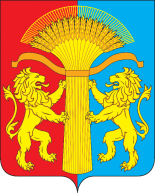 КРАСНОЯРСКИЙ КРАЙ КАНСКИЙ РАЙОНСОТНИКОВСКИЙ СЕЛЬСКИЙ СОВЕТ ДЕПУТАТОВРЕШЕНИЕ31.05.2019  г.                                             с.Сотниково                                                 № 48-144О внесении изменений в Решение Сотниковского сельского Совета депутатов Канского района от 02.03.2012 года № 24-75 «О земельном налоге на территории Сотниковского сельсовета» (в редакции решений от 27.04.2012 № 26-84, от 25.12.2012 № 36-100, от 20.02.2013 № 38-112, от 19.03.2013 № 40-117, от 21.02.2014 № 49-105, от 14.03.2014 № 50-152, от 04.07.2014 № 53-159, от 11.12.2014 № 4-10, от 08.07.2016 № 11-31, от 29.05.2018 № 32-100, от 31.08.2018 № 35-111, от 24.12.2018 № 43-130). В соответствии с Конституцией Российской Федерации, Федеральным законом от 06.10.2003 года № 131-ФЗ «Об общих принципах организации местного самоуправления в Российской Федерации», Налогового кодекса РФ, руководствуясь Уставом Сотниковского сельсовета РЕШИЛ: Внести в Решение Сотниковского сельского Совета депутатов от 02.03.2012 года № 24-75 «О земельном налоге на территории Сотниковского сельсовета (в редакции решений от 27.04.2012 № 26-84, от 25.12.2012 № 36-100, от 20.02.2013 № 38-112, от 19.03.2013 № 40-117, от 21.02.2014 № 49-105, от 14.03.2014 № 50-152, от 04.07.2014 № 53-159, от 11.12.2015 № 4-10, от 08.07.2016 № 11-31, от 29.05.2018 № 32-100, от 31.08.2018 № 35-111, от 24.12.2018 № 43-130) следующие изменения:   В приложении №1 к решению Сотниковского сельского Совета депутатов от 02.03.2012 №24-75  п.3 изложить в следующей редакции: Налоговая база уменьшается на величину кадастровой стоимости 600 квадратных метров площади земельного участка, находящегося в собственности, постоянном (бессрочном) пользовании или пожизненном наследуемом владении налогоплательщиков, относящихся к одной из следующих категорий:Героев Советского Союза, Героев Российской Федерации, полных кавалеров ордена Славы; инвалидов I и II групп инвалидности;инвалидов с детства, детей-инвалидов;ветеранов и инвалидов  Великой Отечественной войны, а также ветеранов и инвалидов боевых действий;физических лиц, имеющих право на получение специальной поддержки  в соответствии с Законом Российской Федерации "О социальной защите граждан, подвергшихся воздействию радиации вследствие катастрофы на Чернобыльской АЭС" (в редакции Закона Российской Федерации от 18 июня 1992 года N 3061-1), в соответствии с Федеральным законом от 26 ноября 1998 года N 175-ФЗ "О социальной защите граждан Российской Федерации, подвергшихся воздействию радиации вследствие аварии в 1957 году на производственном объединении "Маяк" и сбросов радиоактивных отходов в реку Теча" и в соответствии с Федеральным законом от 10 января 2002 года N 2-ФЗ "О социальных гарантиях гражданам, подвергшимся радиационному воздействию вследствие ядерных испытаний на Семипалатинском полигоне";физических лиц, принимавших в составе подразделений особого риска непосредственное участие в испытаниях ядерного и термоядерного оружия, ликвидации аварий ядерных установок на средствах вооружения и военных объектах;физических лиц, получивших или перенесших лучевую болезнь или ставших инвалидами в результате испытаний, учений и иных работ, связанных с любыми видами ядерных установок, включая ядерное оружие и космическую технику;пенсионеров, получающих пенсии, назначаемые в порядке, установленном пенсионным законодательством, а также лиц, достигших возраста 60 и 55 лет (соответственно мужчины и женщины), которым в соответствии с законодательством Российской Федерации выплачивается ежемесячное пожизненное содержание;физических лиц, соответствующих условиям, необходимым для назначения пенсии в соответствии с законодательством Российской Федерации, действовавшим на 31 декабря 2018 года;физических лиц, имеющих трех и более несовершеннолетних детей.п.4  считать п.5, который излагается в следующей редакции: Уменьшение налоговой базы (налоговый вычет) производится в отношении одного земельного участка по выбору налогоплательщика.Уведомление о выбранном земельном участке, в отношении которого применяется налоговый вычет, представляется налогоплательщиком в налоговый орган по своему выбору не позднее 31 декабря года, являющегося налоговым периодом, начиная с которого в отношении указанного земельного участка применяется налоговый вычет.При непредставлении налогоплательщиком, имеющим право на применение налогового вычета, уведомления о выбранном земельном участке налоговый вычет предоставляется в отношении одного земельного участка с максимальной исчисленной суммой налога.Форма уведомления утверждается федеральным органом исполнительной власти, уполномоченным по контролю и надзору в области налогов и сборов.Контроль за выполнением настоящего постановления оставляю за собой.Опубликовать (разместить) решение в газете «Сельские Вести» и разместить на официальном сайте Сотниковского сельсовета http://сотниково.рф/ Решение вступает в силу в день, следующего за днём его официального опубликования. Председатель Сотниковского сельского Совета депутатов                                             _________________________________ О.Н.Асташкевич Глава Сотниковского сельсовета __________________________________ М.Н.Рыбальченко 